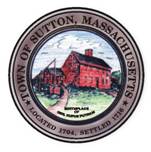       TOWN OF SUTTONBOARD OF ASSESSORS 4 UXBRIDGE ROADSUTTON, MA  01590-1702  508-865-8722DUE TO COVID-19 THE TOWN HALL HAS BEEN CLOSED AND THE ASSESSORS’ OFFICE HAS NOT HAD OFFICIAL MEETINGSTHE FOLLOWING ARE DOCUMENTS THAT NEEDED TO BE SIGNEDTHE BOARD CHANGED THE MEETING NIGHT UNTIL FURTHER NOTICEPresent: Principal Assessor Joyce Sardagnola  	  Board Member RJ Nichols              Chairman Robert NunnemacherMeeting called to order at 5:00 p.m.1.         Acceptance of Minutes2.         Old & New Business	Board discussed new Vision 8.8 along with complications of storage in house vs the cloud	Board discussed RRC on Personal Property3.         Decisions & Actions TakenThe Board voted to have Monday 5:00pm-6:00pm MeetingsThe Board signed One Hundred Seventy (170) Motor Vehicle Abatements The Board signed Warrants for the Tax Collector and Accountant on the Motor Vehicle Commitments for 2020-02, 2019-09, 2020-03 and 2020-04The Board signed the Commitment Book for the Motor Vehicle Commitment 2019-09The Board signed the Commitment Book for the Motor Vehicle Commitment 2020-02The Board signed the Commitment Book for the Motor Vehicle Commitment 2020-03The Board signed the March Motor Vehicle Abatement Reports for the Tax Collector and the Town AccountantThe Board signed the April Motor Vehicle Abatement Reports for the Tax Collector and the Town AccountantThe Board signed the May Motor Vehicle Abatement Reports for the Tax Collector and the Town AccountantThe Board signed the June Motor Vehicle Abatement Reports for the Tax Collector and the Town AccountantThe Board of Assessors adjourned its meeting of Monday August 3, 2020 at or about 6:00 p.m. 	       Respectfully Submitted,Linda Hicks, Secretary 